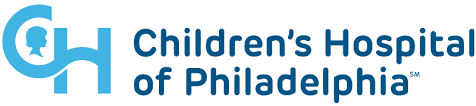 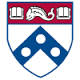 Visiting Clerkship Application StepsGo to the PSOM Visiting Student (www.med.upenn.edu/student/application-and-dates.html and click the VSLO link (or go directly to VSLO website)Log-in to the VSLO site and search the for the Perelman School of Medicine under the Elective CatalogueThere are 2 search options to find our rotation offerings:Search for “URIM” and all participating program specialties will be presentSearch for your desired specialty and look for the “Visiting URIM Clerkship” rotationClick the specialty of your interest and complete the application with the following required materials (to be directly completed in/uploaded to the VSLO site):Student Info formImmunization RecordCV/ResumeTranscript (official or unofficial)PhotographProof of Health InsurancePersonal StatementLetter of Recommendation (not required for Emergency Medicine; letters should preferentially be submitted by an attending physician in the specialty to which you are applying but any attending physician letter will be accepted)Program information and rotation dates can be viewed here: Penn Visiting Clerkship Info For questions contact Dr. Jessica Fowler, fowlerj@chop.edu